Ogólnopolska Konferencja„Trudności w pracy wolontariusza”1-3 grudnia 2016 r. 
Katolickie Centrum Kultury „Dobre Miejsce” ul. Dewajtis 3, Warszawa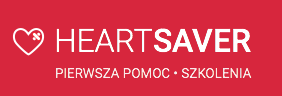 Program Ogólnopolskiej Konferencji:Notki biograficzneJoanna Fabisiak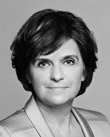 Poseł na Sejm RP, Prezes Fundacji „Świat na Tak”Jest pomysłodawczynią i twórczynią ogólnopolskiego Samorządowego Konkursu Nastolatków „Ośmiu wspaniałych”, który powstał w 1993 r. na warszawskim Żoliborzu. Celem Konkursu było i jest promowanie pozytywnych prospołecznych postaw i działań młodzieży na rzecz najbliższego otoczenia oraz upowszechnianie zachowań życzliwości na co dzień.Stworzyła Kluby „Ośmiu wspaniałych”, których obecnie jest ok. 300 w tym ponad 4000 wolontariuszy w całej Polsce. W 1998 r. założyła Fundację „Świat na Tak”, która ma na celu m.in. pomoc młodzieży w trudnej sytuacji życiowej oraz niedostosowanej społecznie, popieranie działań mających na celu rozwój i edukację młodych ludzi oraz promowanie przez nich pozytywnych postaw wśród innych. Joanna Fabisiak jest również pomysłodawczynią Konkursu „Być Polakiem”, który ma na celu uświadamianie i umacnianie tożsamości polskiej wśród Polonii na świecie poprzez m.in. poznawanie historii, kultywowanie języka oraz promocję kultury polskiej na świecie.Posłanka na Sejm III, V, VI, VII i VIII kadencji.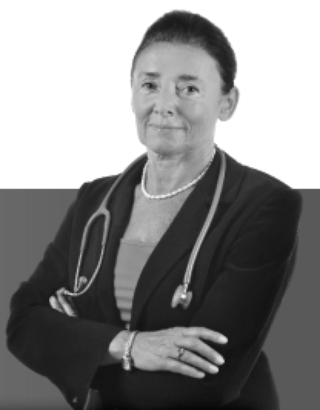 Prof. Alicja Chybicka Kierownik Katedry i Kliniki Transplantacji Szpiku, Onkologii i Hematologii Dziecięcej, Akademii Medycznej we Wrocławiu.Lekarz medycyny, była prezes Polskiego Towarzystwa Pediatrycznego, kierownik Katedry i Kliniki Transplantacji Szpiku, Onkologii i Hematologii Dziecięcej Akademii Medycznej we Wrocławiu.Od lat z uporem walczy o zdrowie każdego swojego pacjenta. Nigdy nie traci wiary w pokonywaniu trudności dla dobra chorych dzieci. Wielokrotnie nagradzana za swoją pracę naukową i działalność społeczną. W 2001 r odznaczona Złotym Krzyżem Zasługi, Kobieta Roku 2008 Twojego Stylu, laureatka Nagrody Honorowej Rzecznika Praw Dziecka, a także Orderu Uśmiechu - jedynego na świecie odznaczenia nadawanego dorosłym przez dzieci. W wyborach parlamentarnych w 2015 została wybrana na posłankę VIII kadencji.Prof. APS dr hab. Grzegorz Pyszczek 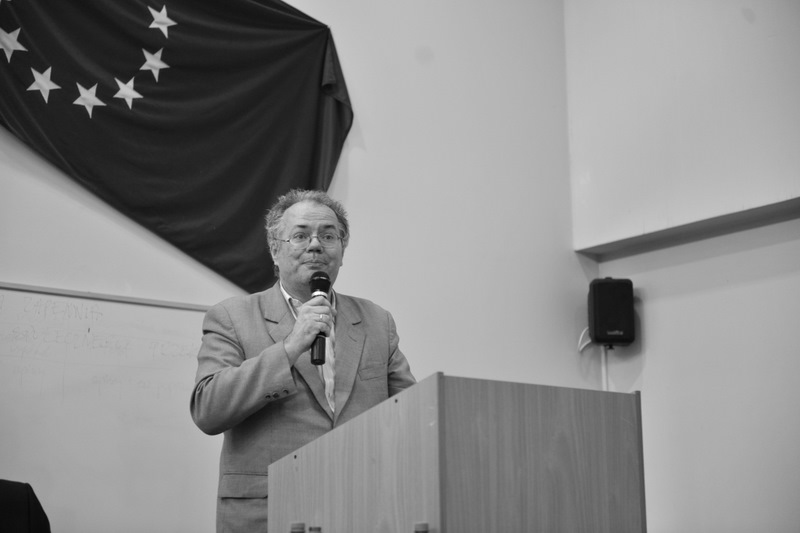 Kierownik Zakładu Badań Problemów Społecznych. Profesor Akademii Pedagogiki Specjalnej im. Marii Grzegorzewskiej w Warszawie, Kierownik Zakładu Badań Problemów Społecznych.Autor wielu publikacji, w tym opublikowanych w ostatnich latach:-  Społeczny kontekst refleksji filozoficznej (Szkic z socjologii wiedzy). W: Nieświadomość i transcendencja. Teksty dedykowane Profesor Zofii Rosińskiej. Warszawa. (2012)- Jerzego Kwaśniewskiego pochwała dewiacji pozytywnej. Prace Zakładu Socjologii Norm, Dewiacji i Kontroli Społecznej IPSIR UW, 13. (2012)- Nadnormalność jako zjawisko społeczne. Wokół koncepcji Floriana Znanieckiego. Warszawa: Wydawnictwo Akademii Pedagogiki Specjalnej. (2013)Prowadzący projekty badawcze:2011 – 2012 - poświęcony tzw. „trzecim miejscom”, czyli miejscom, wedle koncepcji Raya Oldenburga, służącym nawiązywaniu i podtrzymywaniu więzi międzyludzkich;2013 – 2014 – wydanie monografii -Kulturowy wymiar miejsca; projekt finansowany z dotacji na utrzymanie potencjału badawczego APS.Bożena Wścisły-Kandybowicz 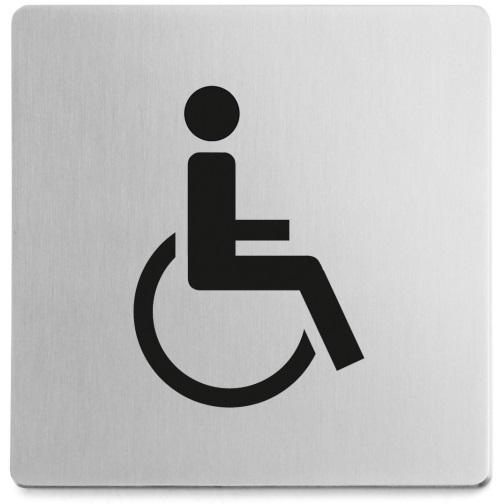 Prezes  Bielańskiego Stowarzyszenia Rodzin Osób Niepełnosprawnych O Bielańskim Stowarzyszeniu Rodzin Osów Niepełnosprawnych:Celem stowarzyszenia jest reprezentowanie interesów osób niepełnosprawnych intelektualnie, ich rodzin i opiekunów. Stowarzyszenie organizuje turnusy rehabilitacyjne, spotkania okolicznościowe, integracyjne zawody sportowe, integracyjne bale karnawałowe, wycieczki krajoznawcze, pielgrzymki i inne zajęcia jak basen i hipoterapia w miarę posiadanych środków finansowych.Jacek Rosłonek 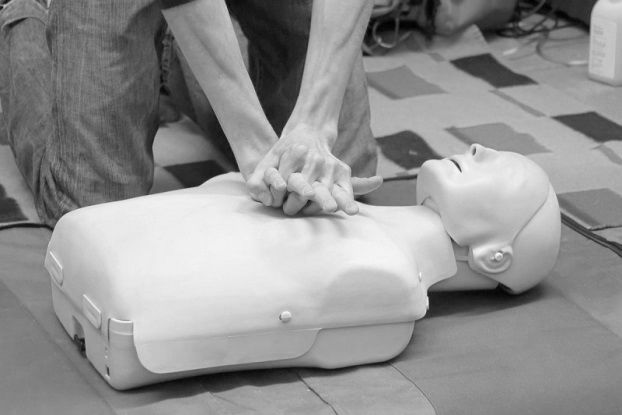 Ratownik Medyczny Zatrudniony w Samodzielnym Publicznym Dziecięcym Szpitalu Klinicznym w Warszawie, prowadzi firmę Heartsaver, która zajmuje się szkoleniami z pierwszej pomocy i usługami zabezpieczenia medycznego.„Jestem ratownikiem medycznym, pracuję w pogotowiu ratunkowym i widzę wszystko to, co mówią statystyki. Do 75% zatrzymań krążenia dochodzi w domu, 1/3 osób w wypadkach można uratować przez zastosowanie prostych technik pierwszej pomocy, do większości wypadków u dzieci dochodzi w szkołach a u dorosłych w pracy. Praca ratowników z pogotowia ratunkowego ma tylko wtedy sens, gdy wszystkie ogniwa łańcucha przeżycia zadziałają.”Rafał Folwarski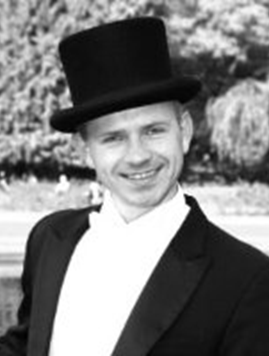 Trener warsztatówWodzirej, znany jako człowiek, którego imprezy pamięta się bardzo długo. Posiada duże doświadczenie w pracy z ludźmi, a także przy obsłudze dużych i masowych imprez. Poprzez jego warsztaty młodzi ludzie mają szanse poznać wzorce kulturowe i konkretne narzędzia do wykorzystania w pracy z grupą społeczną oraz zdobywają umiejętności w zakresie organizacji czasu wolnego w grupie rówieśniczej. Ponadto w ramach imprez przeprowadza zabawy motywacyjne i muzyczne, naukę choreografii tanecznych oraz konkursy survivalowe. Gra na klarnecie i gitarze, a kontakt z ludźmi daje mu dużo satysfakcji. Dziękujemy za przybycie i życzymy udanej konferencji.1 grudnia 2016 r.1 grudnia 2016 r.        16:30        17:3018:30 – 18:4018:40 – 20:0020:00 – 22:00ZakwaterowanieKolacjaPoczątek wieczoru zapoznawczegoPrezentacja dokonań Klubów w miarę możliwości multimedialna (maksymalnie 5 - minutowe)  Zajęcia integracyjne, warsztaty praktyczne „Lider wolontariatu”, zabawy muzyczne, nauka choreografii tanecznej – Rafał Folwarski2 grudnia 2016 r.2 grudnia 2016 r.          9:00 – 10:00   10:00 – 10:1010:10 – 10:4510.45 – 11.3011:30 – 12:3012:30 – 14:0014:00 – 15:3015:30 – 17:0017:00 – 18:0018:00 – 19:0019:00 – 21:0021:00 – 22:00ŚniadaniePrzywitanie gości i wprowadzenie Joanna Fabisiak, Prezes Fundacji „Świat na Tak”Wykład:  Bożena Wścisły-Kandybowicz – Prezes  Bielańskiego Stowarzyszenia Rodzin Osób NiepełnosprawnychWykład: Prof. APS dr hab. Grzegorza Pyszczka  Wykład: Prof. Alicja Chybicka - lekarz medycyny, Poseł na Sejm RP       -	Pokaz pierwszej pomocy:  Jacek Rosłonek – ratownik medycznyObiad Warsztaty w grupach z udziałem byłych wolontariuszy Fundacji „Świat na Tak” – „Co dała mi praca w Klubie Ośmiu?”Karolina Malczyk, Jarosław Jóźwiak, Andrzej Radowski, Katarzyna Łada, Katarzyna Hryciuk,  ks. Bogusław Jankowski, Aleksandra ŚlęzakPrzygotowanie i prezentacja wniosków z warsztatów w grupachKolacjaPrzedstawienie metodą dramy z udziałem wolontariuszy i pracowników Fundacji: „Żyć nie umierać”- omówienie przesłania Spotkanie opłatkowe: uczestnicy i goście3  grudnia 2016 r.3  grudnia 2016 r.           8:30 -10:0010:00 -11:0011:00ŚniadanieOmówienie ankiet / Spotkanie opiekunów – poprowadzi: Marzanna Zawadzka – Ciępka opiekun „Klubu Ośmiu” przy Zespole Szkół Rolniczych w PrudnikuZakończenie konferencji